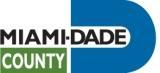 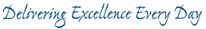 Miami Dade County Department of Emergency Management							9300 NW 41st Street 							Email:  emergencyplans@miamidade.gov							Phone: 305-468-5400Fax:     305-468-5401EMERGENCY TRANSPORTATION AGREEMENT INSTRUCTIONSThe Agency for Health Care Administration (AHCA) and Miami-Dade County Department of Emergency Management require that all facilities submit two (2) Emergency Transportation Agreements on an annual basis. Contracts with other transportation providers can be uploaded. The Emergency Transportation Agreements and/or vendor contract(s) must be from an existing company and be valid for the CEMP year a facility is submitting for. To expedite review of a vendor contract, please highlight and/or underline the expiration date of the contract. All signatures and dates on the Emergency Transportation Agreement must be hand-signed and dated. When uploading the Emergency Transportation Agreement and/or vendor contract(s) do not include this page.                                              Miami Dade County Department of Emergency Management							9300 NW 41st Street 							Email:  emergencyplans@miamidade.gov							Phone: 305-468-5400Fax:     305-468-5401EMERGENCY TRANSPORTATION AGREEMENTIn the event of an emergency that requires the evacuation of clients from the Transfer Facility,                                   _____                                          _____________ , (Name of Facility) I,  _____                   _________   ______ (Owner of the Vehicle), agree to provide transportation for the above-mentioned facility to the designated Receiving Facility and provide transportation back to the Transfer Facility with the vehicle listed below. The vehicle’s registration form is attached to this Emergency Transportation Agreement.            Vehicle InformationVehicle InformationVehicle Year__________________________________Vehicle Make__________________________________Vehicle Model__________________________________VIN Number__________________________________Number of Passengers__________________________________I attest that the above-referenced vehicle is insured and includes coverage protection for all passengers.I attest that the above-referenced vehicle is insured and includes coverage protection for all passengers.Transfer Facility:Transfer Facility:Owner of Vehicle:SignatureSignatureSignaturePrint Name   ___________________________Print Name___________________________Print Name___________________________Date ________________________________Date _______________________________Date _______________________________Facility Name __________________________Owner Telephone ___________________________Owner Telephone ___________________________ Facility Address   Owner Address    Owner Address Facility Telephone _______________________Owner Email Address ________________________Owner Email Address ________________________I hereby attest that I physically signed this Agreement           on the date specified in this document.I hereby attest that I physically signed this Agreement                         on the date specified in this document.I hereby attest that I physically signed this Agreement                         on the date specified in this document.Section below to be completed if someone other than the individuals listed above (e.g., consultant)assisted in preparing this document.Section below to be completed if someone other than the individuals listed above (e.g., consultant)assisted in preparing this document.Section below to be completed if someone other than the individuals listed above (e.g., consultant)assisted in preparing this document.Print Name ______________________________Print Name ______________________________Print Name ______________________________